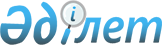 Об утверждении Правил предоставления отдельных видов социальных льгот участникам и инвалидам Великой Отечественной войны
					
			Утративший силу
			
			
		
					Постановление Акимата г. Петропавловска N 549 от 10 сентября 2004 года. Зарегистрировано Департаментом юстиции Северо-Казахстанской области 18 октября 2004 года N 1361. Утратило силу - постановлением акимата города Петропавловска Северо-Казахстанской области от 16 апреля 2010 года N 432

      Сноска. Утратило силу - постановлением акимата города Петропавловска Северо-Казахстанской области от 16.04.2010 N 432

      В соответствии с пунктом 14 статьи 31 Закона Республики Казахстан от 23 января 2001 года N 148 "О местном государственном управлении в Республике Казахстан", на основании статьи 20 Указа Президента Республики Казахстан, имеющего силу закона, от 28 апреля 1995 года N 2247 "О льготах и социальной защите участников и инвалидов Великой Отечественной войны и лиц, приравненных к ним", акимат города ПОСТАНОВЛЯЕТ:



      1. Утвердить Правила предоставления отдельных видов социальных льгот участникам и инвалидам Великой Отечественной войны, согласно приложению.



      2. Государственному учреждению "Отдел занятости и социальных программ города Петропавловска" обеспечить назначение социальной помощи с зачислением средств на лицевые счета получателей.

      Сноска. Пункт 2 с изменениями, внесенными постановлением акимата города Петропавловска от 14.06.2007 N 750



      3. Государственному учреждению "Отдел финансов города Петропавловска" обеспечить финансирование социальной помощи в пределах ассигнований утвержденных бюджетом города.

      Сноска. Пункт 4 с изменениями, внесенными постановлением акимата города Петропавловска от 14.06.2007 N 750



      4. Контроль за исполнением настоящего постановления возложить на заместителя акима города Кульжанову Т.Н.      Аким города                                 В. Никандров

Утверждены

постановлением акимата города

от 10 сентября 2004 г. N 549

"Об утверждении Правил предоставления

отдельных видов социальных льгот

участникам и инвалидам

Великой Отечественной войны" Правила

предоставления отдельных видов социальных льгот участникам 

и инвалидам Великой Отечественной войны     1. Право на отдельные виды социальных льгот (далее по тексту "социальная помощь") имеют участники и инвалиды Великой Отечественной войны.

     2. Назначение социальной помощи производится государственным учреждением "Отдел занятости и социальных программ города Петропавловска".

      Сноска. Пункт 2 с изменениями, внесенными постановлением акимата города Петропавловска от 14.06.2007 N 750

           3. Размер социальной помощи для посещения бани и парикмахерской установить в качестве дополнительной меры по социальной защите участников и инвалидов Великой Отечественной войны в сумме 230 тенге ежемесячно.

     Назначение социальной помощи производится с месяца подачи заявления со всеми необходимыми документами.

     4. Для получения социальной помощи необходимо представить в государственное учреждение "Отдел занятости и социальных программ города Петропавловска" следующие документы: заявление установленного образца, копию удостоверения участника или инвалида Великой Отечественной войны сберегательную книжку, на счет которой зачисляется пенсия, пенсионную книжку, удостоверение личности.

      Сноска. Пункт 4 с изменениями, внесенными постановлением акимата города Петропавловска от 14.06.2007 N 750

     5. Выплата социальной помощи участникам и инвалидам Великой Отечественной войны производится через банки второго уровня, с которыми в установленном законодательством порядке заключен договор на оказание платных услуг, путем зачисления средств на лицевые счета согласно списка получателей, составленным государственным учреждением "Отдел занятости и социальных программ города Петропавловска.

       Сноска. Пункт 5 с изменениями, внесенными постановлением Акимата города Петропавловска от 27.04.2005 N 353.
					© 2012. РГП на ПХВ «Институт законодательства и правовой информации Республики Казахстан» Министерства юстиции Республики Казахстан
				